Meeting Agenda                                              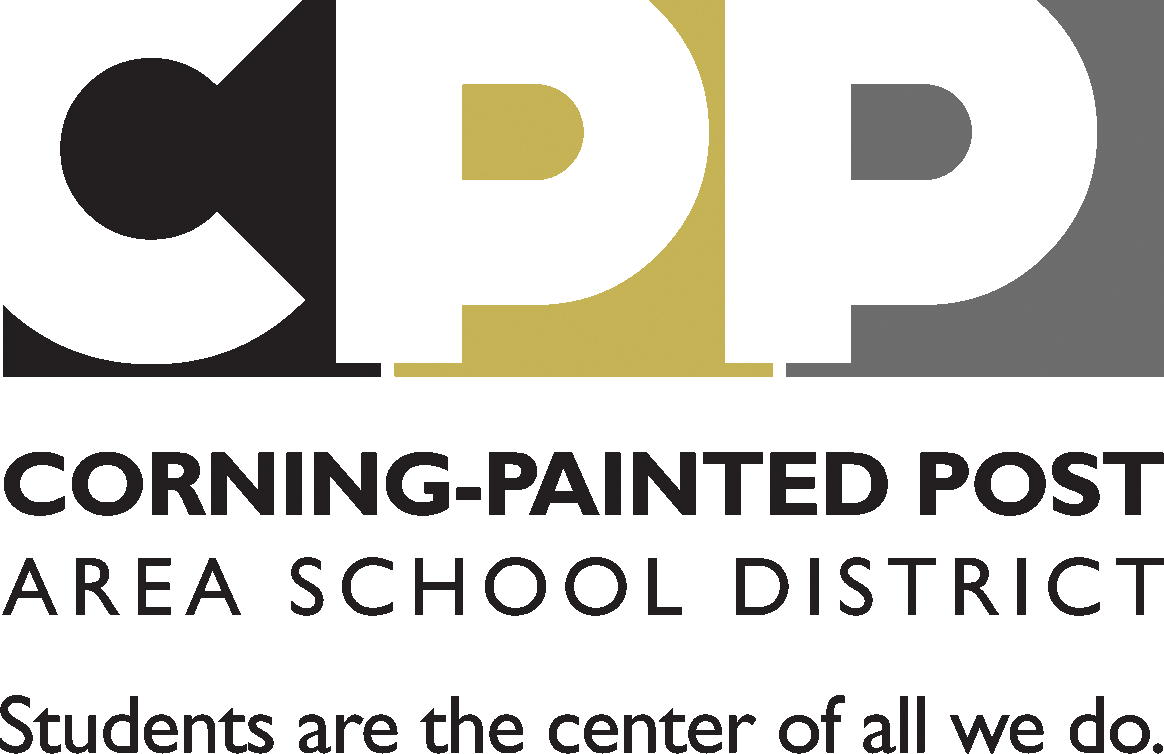 	French	                                                                    Meeting Date:  Hawk Day 3   December 17, 2014Meeting Date:  Hawk Day 3   December 17, 2014Meeting Date:  Hawk Day 3   December 17, 2014Meeting Time:  8 -10amMeeting Time:  8 -10amMembers Present:Members Present:Members Present:Members Absent:  Members Absent:  AGENDAWhat we will accomplishTIMEDECISIONS/ACTION ITEMS/NOTES,DECISIONS/ACTION ITEMS/NOTES,NEXT STEPSWho will do what, and whenUnit Planner work: transfer (or complete) “Matrix-required” info to unit planner—complete minimum by end of Hawk DayAccess documents at http://cppcurriculum.weebly.com  Access documents at http://cppcurriculum.weebly.com  If unable to complete, please indicate who will complete for the course group by Dec. 19Assessment standardization—only when unit planner update is completeAccess standardization document at http://cppcurriculum.weebly.com  Notes from Oct. 8th:4/4H  and 5/5H – We need to write a mid-summative reading on Climate (and geography), so that assessment should be given by November.   Possibly a mid-summative visual.SL-1 – There will be an oral that we can talk about and possibly a writing.SL-2 – Three-article writingFoundations 1 & 2 –Speaking assessment at the end of unit 1.Access standardization document at http://cppcurriculum.weebly.com  Notes from Oct. 8th:4/4H  and 5/5H – We need to write a mid-summative reading on Climate (and geography), so that assessment should be given by November.   Possibly a mid-summative visual.SL-1 – There will be an oral that we can talk about and possibly a writing.SL-2 – Three-article writingFoundations 1 & 2 –Speaking assessment at the end of unit 1.Please complete notes and send to Department Chair (remember to save template as Course name)Suggested Future Agenda Items:Date/Time of Next Meeting: 